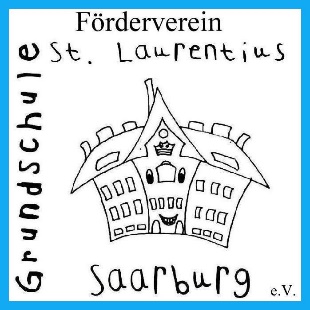                                                           Aufnahmeantrag                                 (bitte beim Klassenlehrer Ihres Kindes oder im Sekretariat abgeben!)Hiermit beantrage(n) ich / wir die Mitgliedschaft im Förderverein der Grundschule St. Laurentius Saarburg._____________________________________                                  _____________________________________Name *)                                                                                                                                  Vorname *)___________________________________________________________________________________________Straße *)                                                                                   PLZ Wohnort *)                                                           Telefon *)_________________________________________________________________________________________________________________Mobil                                                                                        Email-Adresse                                                                                                                                     Wichtig für Kommunikation!! Wir bitten um Angabe der Email-Adresse zur Erleichterung u. Kostenersparnis.                                                                                                                                           *) Ich/Wir sind damit einverstanden, dass uns Informationen des Fördervereins                                                                                                                                                                        per Email zugestellt werden. Mein Einverständnis kann ich jederzeit widerrufen._________________________________________________________________________________________________________________Name des/der Schülers/Schülerin*)                                           Geburtsdatum                                                                                            Klasse*)_________________________________________________________________________________________________________________Name des/der Schülers/Schülerin*)                                           Geburtsdatum                                                                                            Klasse*)_________________________________________________________________________________________________________________Name des/der Schülers/Schülerin*)                                           Geburtsdatum                                                                                            Klasse*)Ich zahle einen Jahresbeitrag von ____________ Euro ( mindestens 6,00 € im Jahr; nach oben hin keine Grenzen).Der jährliche Mitgliedsbeitrag wird am 1. Oktober eines jeden Jahres mittels SEPA-Lastschrift eingezogen.  Fällt der 1. Oktober auf ein Wochenende, so ist der Fälligkeitstag am nächsten Arbeitstag. Als Mandatsreferenz wird die Mitgliedsnummer eingetragen. Zur Erteilung des SEPA- Lastschriftmandats wird darum gebeten, das Formular auf der Rückseite vollständig auszufüllen und zu unterschreiben.Erklärung gemäß der EU-Datenschutzgrundverordnung:  Die Satzung sowie aktuelle Datenschutzordnung des Vereins sind mir bekannt und werden von mir als verbindlich anerkannt. Meine oben gemachten Daten werden datenschutzkonform gemäß den Bestimmungen der Datenschutzgrundverordnung (DS-GVO) erhoben, gespeichert, verarbeitet und genutzt. Ich bin damit einverstanden, dass der Verein im Rahmen der Datenschutzordnung des Vereins und im Zusammenhang mit dem Vereinszweck personenbezogene Daten und Fotos von mir zu Dokumentationszwecke nutzt und diese ggf. an Print- und andere Medien übermittelt. Die datenschutzrechtlichen Regelungen des Vereins sind auf der Homepage des Fördervereins (gslaurentius.lb-web.de) einsehbar oder können per Email angefragt werden._________________________________		________________________________________________Ort, Datum *)		                                      Unterschrift *)_________________     *) PflichtfelderGeschäftsführender Vorstand:Carina Pytlik,  Ivano Sironi, Michaela KöllingEingetragen beim Amtsgericht Wittlich, Vereinsregister-Nr. VR 3375                                        Steuernummer Finanzamt Trier:Gläubiger-ID SEPA                                                                                                                                 42/653/10992DE35ZZZ00000184415                                                                        Email an uns:      foerderverein-gslaurentius@mail.de                                                                                                                                      Der Vorstand                           Stand: April 2021Volksbank Hochwald-Saarburg eG                                                                                           Wiederkehrende Zahlungen/Recurrent PaymentsName und Anschrift des Zahlungsempfängers (Gläubiger)SEPA-LastschriftmandatIch/Wir ermächtige(n)Zahlungen von meinem/unserem Konto mittels Lastschrift einzuziehen. Zugleich weise(n) ich/wir mein/unser Kreditinstitut an, die von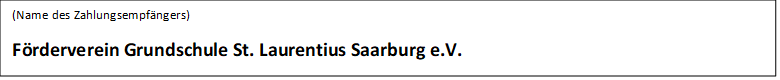 auf mein/unser Konto gezogene Lastschriften einzulösen.Hinweis: Ich kann/Wir können innerhalb von acht Wochen, beginnend mit dem Belastungsdatum, die Erstattung des belasteten Betrages verlangen. Es gelten dabei die mit meinem/unserem Kreditinstitut vereinbarten Bedingungen.________________________________________________________________________________	*Hinweis: Ab 01.02.2014 kann die Abgabe des BIC entfallen, wenn die IBAN mit DE beginnt.Gläubiger-Identifikationsnummer (CI/Creditor Identifer)MandatsreferenzDE35ZZZ00000184415Mitgliedsnummer (wird vom Vorstand ergänzt)Kontoinhaber (Vorname, Straße, Hausnummer, PLZ, Ort)Kontoinhaber (Vorname, Straße, Hausnummer, PLZ, Ort)KreditinstitutKreditinstitutBIC *IBANDEOrt, DatumUnterschrift